Platán együttműködés 2019. 10. 15A Kazinczy Tagiskola hatodik osztályos tanulói és énekkarosai a Platán Ápolási Intézet gondozottjait rendhagyó Idősek napi műsorral lepték meg.A szavalatok, idézetek a nagyszülőket köszöntötték. Az idős gondozottak a megható gondolatok mellett tréfás verseket, valamint az énekkar műsorát is meghallgatták.A műsor színvonalát emelte a színvonalas zenei összeállítás, a közös éneklés.A diákok jelképes ajándékkal, könyvjelzővel ajándékozták meg az időseket.Glatz Judit kapcsolattartó megköszönte a műsorban való közreműködést, támogatást.Tanítványainkat tortával és üdítővel lepték meg, akik boldogan köszönték az ajándékot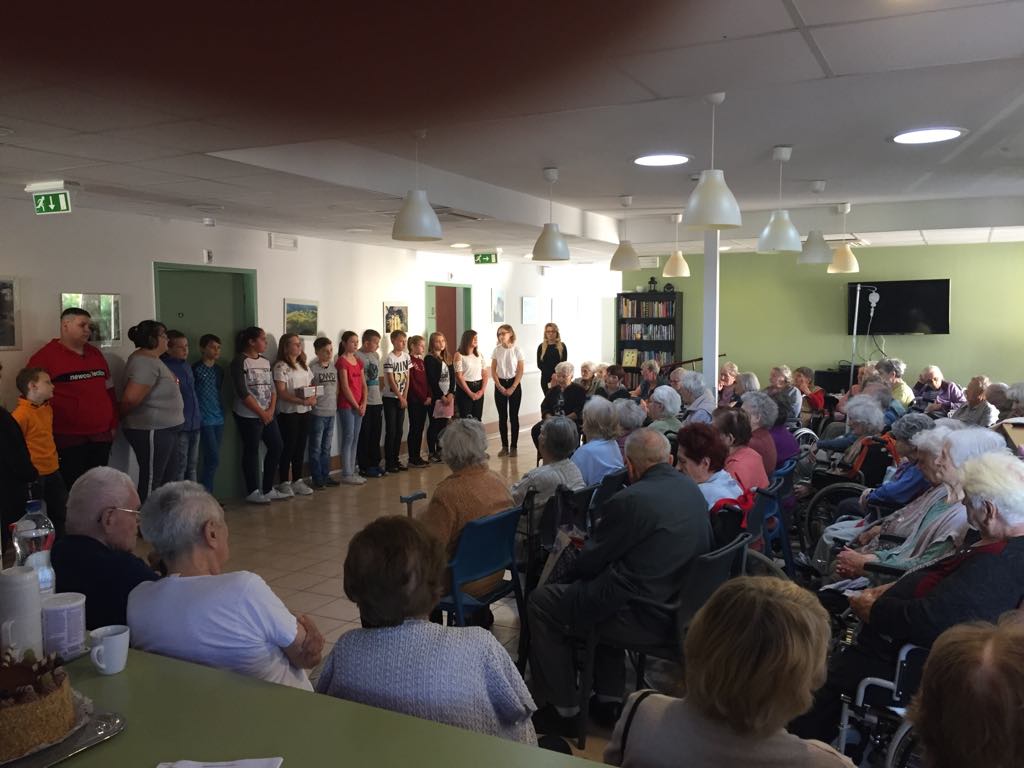 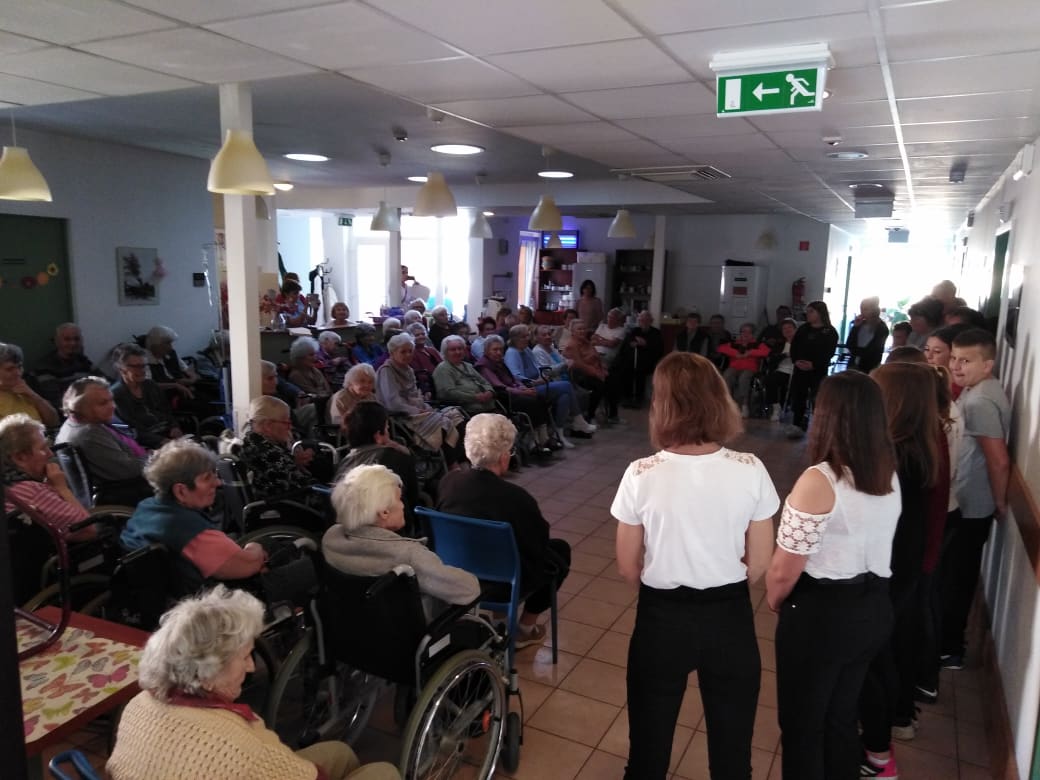 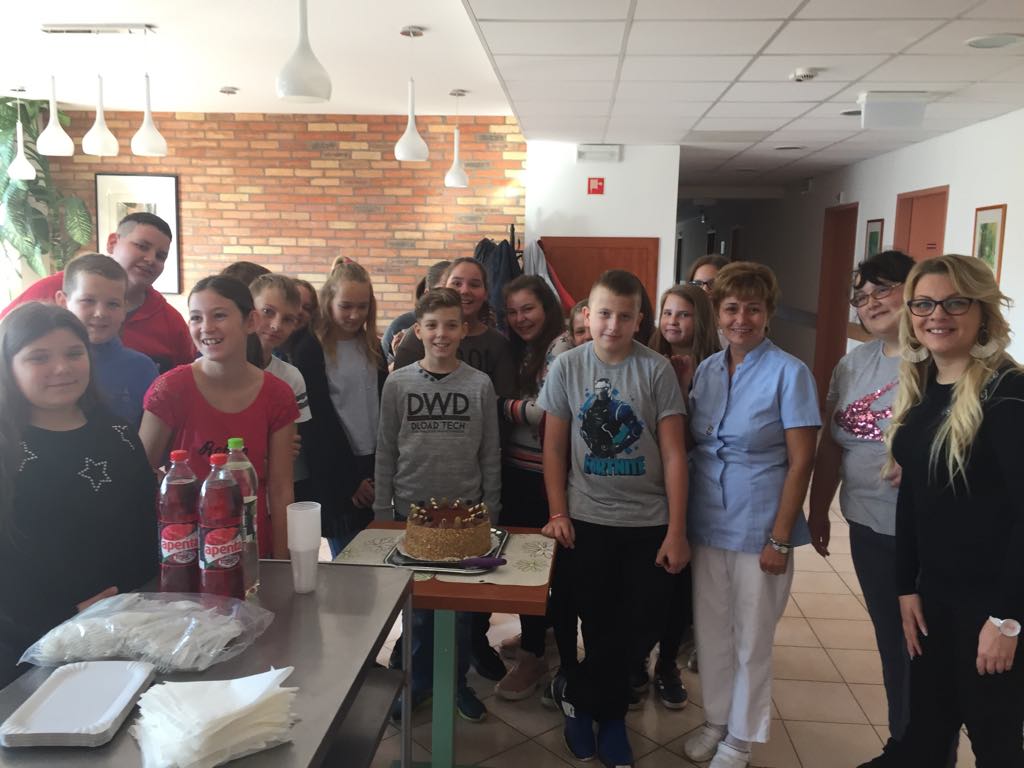 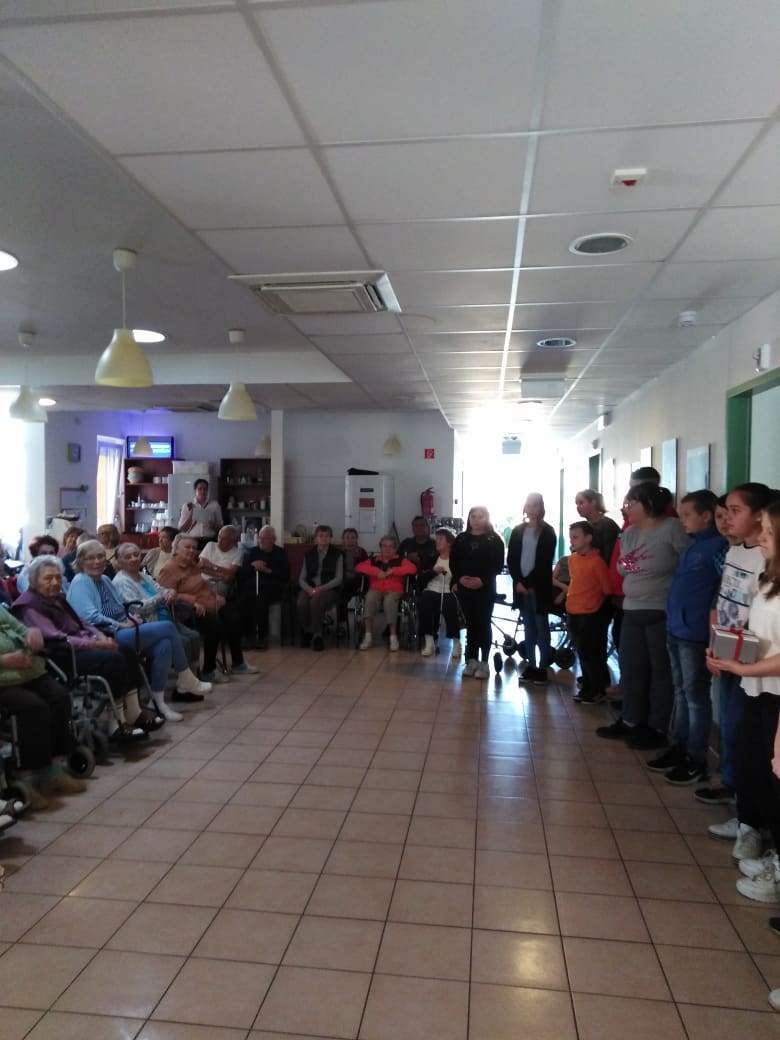 